Speiseplan Mittagessen KW11/2018 (12.-16.03.2018)Zusatzstoffe/Allergene: 	A= Glutenhaltiges Getreide, B= Krebstiere, C=Eier und Eiererzeugnisse, D= Fisch und Fischerzeugnisse, E= Erdnüsse,                                            F= Soja und Sojaerzeugnisse, G= Milch und Milcherzeugnisse (Lactose), H= Nüsse und Schalenfrüchte,			L= Sellerie, M=Senf und daraus gewonnene Erzeugnisse, N= Sesam und Sesamerzeugnisse, O= Sulfit/Schwefeldioxid,  P= Lupinen, R= Weichtiere *** Änderungen vorbehalten *** *** Jause im – Wechsel: Obst oder Gemüse wird mitgegeben oder vor Ort wie vereinbart gegessen *** Speisen in grünen Buchstaben sind „VEGETARISCH“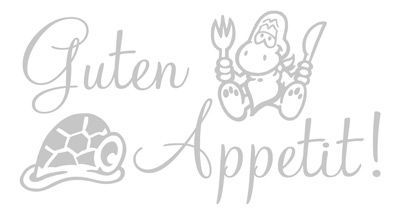 TAGMENÜ(bestehend aus Tagessuppe und Hauptspeise)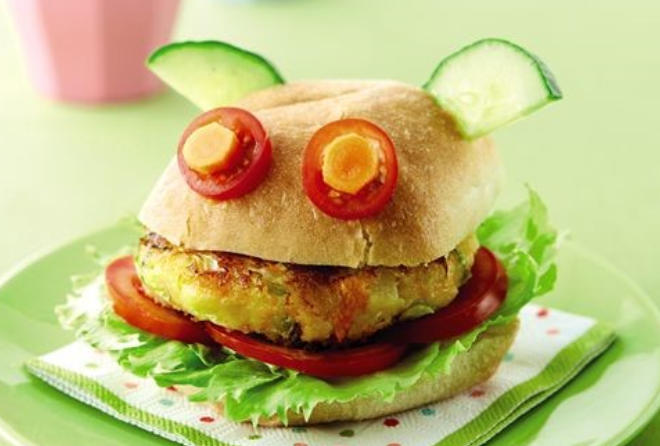 Montag12.03.2018Paprikabraten mit Reis         F, LDienstag13.03.2018Tortellini-Variationen mit Tomatenragout und Salat     A, C, F, G, L  Mittwoch14.03.2018Fleisch-Gemüse-Gröstl mit Salat      A, F, L, MDonnerstag.15.03.2018Hühnergeschnetzeltes mit Erbsenreis    A, G, L, M Freitag16.03.2018Kartoffel-Karfiol-Puffer mit Dip und Salat       A, C, G, L, M